									ПРОЕКТ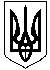 НОВОСАНЖАРСЬКА СЕЛИЩНА РАДАНОВОСАНЖАРСЬКОГО РАЙОНУ ПОЛТАВСЬКОЇ ОБЛАСТІ(тридцять сьома сесія селищної ради сьомого скликання)РІШЕННЯ15 вересня  2020 року                смт Нові Санжари                                       №      Про надання дозволу на розробленнядетального плану забудови територіїземельної ділянки по вул. Незалежності, 80в смт Нові СанжариРозглянувши заяву гр. Дерев’янка Бориса Михайловича про надання дозволу на розроблення детального плану території забудови земельної ділянки площею 0,0700 га, кадастровий номер 5323455100:30:006:0083, яка розташована по вулиці Незалежності, 80  в смт Нові Санжари, Полтавської області, договір оренди землі від 27.08.2018 року, свідоцтво про право власності на нерухоме майно серія ЯЯЯ №880371 від 26.01.2007 року, витяг про реєстрацію права власності на нерухоме майно від 31.01.2007 року, реєстраційний номер 17629041, керуючись ст. 10, 19, 21, 24 Закону України «Про регулювання містобудівної діяльності», ст. 50 Закону України «Про землеустрій», ст. 92, 123 Земельного кодексу України, ст. 26 Закону України «Про місцеве самоврядування в Україні», Наказом Міністерства регіонального розвитку, будівництва та житлово-комунального господарства України від 16.11.2011 року № 290 «Про затвердження Порядку розроблення містобудівної документації», селищна рада ВИРІШИЛА:Надати дозвіл гр. Дерев’янку Борису Михайловичу на розроблення детального плану території забудови земельної ділянки, площею 0,0700 га, кадастровий номер 5323455100:30:006:0083, яка розташована по                              вулиці Незалежності, 80  в смт Нові Санжари, Полтавської області, для зміни цільового призначення земельної ділянки та реконструкції не житлової будівлі (магазин-кафетерій) під житловий будинок, відповідно до державних норм, стандартів і правил.Визначити:Замовником виконання детального плану території – виконавчий комітет Новосанжарської селищної ради, Полтавської області.Відповідальним за розроблення та фінансуванням детального плану забудови території – Дерев’янка Бориса Михайловича.Для виконання робіт з розроблення детального плану території визначити ліцензовану проектну організацію згідно чинного законодавства та укласти тристоронній договір між виконавчим комітетом Новосанжарської селищної ради, громадянином Дерев’янком Борисом Михайловичем та розробником детального плану.Виконавчому комітету Новосанжарської селищної ради забезпечити проведення громадських слухань містобудівної документації з урахуванням  ст.21 Закону України «Про регулювання містобудівної діяльності».Контроль за виконанням цього рішення покласти на постійну комісію з питань житлово-комунального господарства, благоустрою, торгового і побутового обслуговування.Селищний голова                                                                                     І.О. Коба